Развитие функциональной грамотности на уроках физической культуры  в начальной школеБазовым результатом образования в области физической культуры в начальной школе является освоение учащимися основ физкультурной деятельности с общеразвивающей направленностью. Освоение предмета данной деятельности способствует не только активному развитию физической природы занимающихся, но и формированию у них психических и социальных качеств личности, которые во многом обусловливают становление и последующее формирование универсальных способностей (компетенций) человека. Универсальность компетенций определяется в первую очередь широкой их востребованностью каждым человеком, объективной необходимостью для выполнения различных видов деятельности, выходящих за рамки физкультурной деятельности. В число универсальных компетенций, формирующихся в начальной школе в процессе освоения учащимися предмета физкультурной деятельности с общеразвивающей направленностью, входят: — умение организовывать собственную деятельность, выбирать и использовать средства для достижения её цели; — умение активно включаться в коллективную деятельность, взаимодействовать со сверстниками в достижении общих целей; — умение доносить информацию в доступной, эмоционально яркой форме в процессе общения и взаимодействия со сверстниками и взрослыми людьми. Процесс вооружения занимающихся конкретными знаниями, умениями и навыками необходимо направлять в каждом уроке так, чтобы он оказывал положительное влияние на развитие интеллектуальных и волевых качеств и последовательное формирование новых познавательных интересов, правильных взглядов, а в конечном счете и достаточно прочных убеждений в области двигательной деятельности. В этих целях надо настойчиво активизировать мышление занимающихся, добиваться понимания ими сути выполняемых действий, создавать условия для проявления самостоятельности, личной ответственности за свою работу, за поведение в целом, приучать их владеть своими эмоциями.   Под функциональной грамотностью понимается «способность использовать ЗУН, приобретенные в школе для решения широкого диапазона жизненных задач в различных сферах человеческой деятельности, а также в межличностном общении и социальных отношениях». Функциональная грамотность как результат обучения формируется посредством каждого школьного предмета. Инструментарием развития функциональной грамотности школьников, а также проверки их сформированности являются задания творческого характера (задания исследовательского, занимательного характера,  историческим содержанием, практикоориентированные задания и др.).Как развивать функциональную грамотность на уроках физической культуры? Ведь наш предмет в корне отличается от других предметов школьной программы. Главная задача урока физкультуры – обеспечить максимальную двигательную активность детей в процессе занятия. Но вместе с тем мы не должны забывать и о теоретических сведениях. С каждого урока учащиеся должны почерпнуть знания, а не только умения и навыки. Каждый учитель в процессе урока дает объяснение по теме занятия. Это могут быть: исторические сведения о виде спорта, правила соревнований, техника выполнения упражнения, примеры возможных ошибок и как их избежать и т.д. Но нужно не только рассказывать все это детям, но и проверять усвоение ими этих знаний. Делать это можно разными вариантами. Можно использовать задания творческого   характера: ребусы, кроссворды, загадки, головоломки, задания с выбором ответа, а так же открытые задания, где учащийся сам вписывает ответ и т.п. Такие задания активизируют мыслительные процессы, тренируют память, развивают умение анализировать, сопоставлять, логически мыслить.Тесты по технике безопасности на уроках физической культуры1.На гимнастических снарядах можно заниматься:а) самостоятельноб) если рядом есть одноклассникив) под руководством учителя2.Во время выполнения акробатических упражнений :а) можно помогать друг другуб) не мешать друг другу3.Во время бега на разные дистанции можно:а) двигаться по прямой линии, чтобы ни с кем не столкнутьсяб) перебегать дорожку, если рядом никого нет4.По стадиону бегают:а) по часовой стрелкеб) против часовой стрелкив) кому как удобно5. Мяч можно метать:а) с разрешения учителяб) после сбора инвентаряв) как почувствуешь себя готовым6. На уроках лыжной подготовки : а) лыжи несут, кому как удобноб) вертикально на плечев) по диагонали под рукой, носками вниз7.Передвигаясь по дистанции:а) можно останавливаться, разговаривать друг с другомб) не обгонять впереди идущего лыжника, держать дистанциюв) не останавливаться и не стоять на месте спуска с горы6. Как правильно вести себя при падении:а) подняться и освободить трассу, падать на бок, не выносить палки впередб) вынести палки вперед, постараться опереться на них и затормозитьТесты по теоретическим сведениям1 Закаливающие процедуры следует начинать с обливания …?а) горячей водой;б) теплой водой;в) водой, имеющей температуру тела;г) прохладной водой.2 Каким требованиям должна отвечать спортивная обувь?а) иметь вес до 300 г;б) соответствовать цвету костюма;в) иметь узкий длинный носок;г) соответствовать виду спорта.3 С какой периодичностью следует стирать спортивную
одежду, прилегающую к телу?а) каждый день;б) после каждой тренировки;в) один раз в месяц;г) один раз в 10 дней.4 В чем главное назначение спортивной одежды?а) защищать тело человека от неблагоприятных воздействий внешней среды;б) поражать одноклассников и учителей цветом, фасоном;в) подчеркивать индивидуальные особенности телосложения спортсмена;г) рекламировать товары массового потребления известных фирм.5 Какова цель утренней гимнастики?а) вовремя успеть на первый урок в школе;б) совершенствовать силу воли;в) выступить на Олимпийских играх;г) ускорить полное пробуждение организма.6 Физкультминутка это…?а) способ преодоления утомления;б) возможность прервать урок;в) время для общения с одноклассниками;г) спортивный праздник.7 Что делать при ушибе?а) намазать ушибленное место мазью;б) положить холодный компресс;в) перевязать ушибленное место бинтом;г) намазать ушибленное место йодом.8 Под осанкой понимается…а) привычное положение тела, когда человек сидит, стоит и передвигается; б) силуэт человека; в) привычка к определённым позам;г) качество позвоночника, обеспечивающее хорошее самочувствие и настроение.9 Что такое режим дня?а) выполнение поручений учителя;б) подготовка домашних заданий;в) распределении основных дел в течение всего дня;г) завтрак, обед и ужин каждый день в одно и тоже время.10 Сколько и какие команды даются для бега с низкого старта?а) две команды – «Становись!» и «Марш!»;б) три команды – «На старт!», «Внимание!», «Марш!».;в) две команды – «На старт!» и «Марш!».г) две команды – «Внимание!», «Марш!».11 В какой стране зародились Олимпийские игры?а) в России.;б) в Англии;в) в Греции;г) в Италии.12 Что такое физическая культура?а) регулярные занятия физическими упражнениями, играми и спортом;б) прогулка на свежем воздухе;в) культура движений;г) выполнение упражнений.Ребусы и загадки на спортивную тематику.Их можно использовать для первоклашек, при знакомстве с видами спорта.1 Площадка, мяч, ворота есть. Свою здесь защищаем честь. Руками забиваем гол, Играя меж собой в… (Гандбол)2 Мчится герой по горе крутой,Не боится он мороза,Скорость как у паровоза. (Горнолыжник)3 Соберём команду в школеИ найдём большое поле.Пробиваем угловой —Забиваем головой!И в воротах пятый гол!Очень любим мы … (футбол)4 Корт, сетка, мячик и ракетки.Подачу шлёт ударом меткимСоперник. Я отбить надеюсь.Спорт этот называют … (теннис)5 Он и в спорте с тем названьемДелает всё со стараньем.И попробовал ты сам быЗаниматься спортом … (самбо)6 Лента, мяч, бревно и брусья,Кольца с ними рядом.Перечислить не берусь яМножество снарядов.Красоту и пластикуДарит нам … (гимнастика)Интересно использовать в качестве домашних заданий составление и разгадку ребусов и кроссвордовКроссворд 1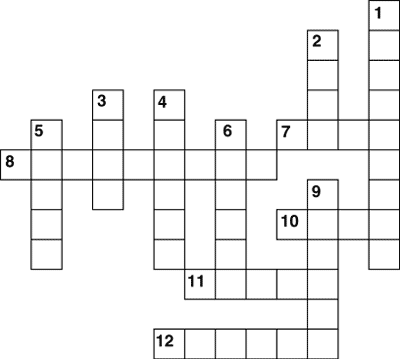 По горизонтали:7. Вид зимнего спорта.8. Спортивная игра с мячом.10. Игра с мячом на воде.11. На них съезжают с гор зимой. 12. Обувь фигуриста.По вертикали:1. Вид спорта, в котором используют ракетку и волан.2. Спортивная обувь.3. Сражение на ринге.4. Игра с мячом на поле.5. Предмет, нужный для игры в хоккей.6. Вид спорта, необходимый при защите.9. Подобие коньков для езды по асфальту.Ответы.По горизонтали: 7. Лыжи. 8. Баскетбол. 10. Поло. 11. Санки. 12. Коньки.По вертикали: 1. Бадминтон. 2. Кеды. 3. Бокс. 4. Футбол. 5. Шайба. 6. Борьба. 9. Ролики.Кроссворд 2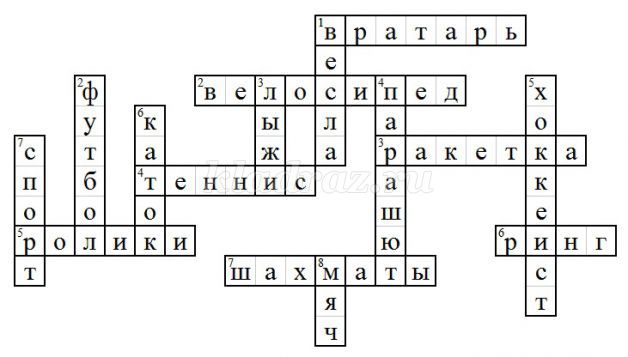 
По горизонтали:На воротах он стоитИ ворота защитит.По воротам ты ударь –Не пропустит мяч …(вратарь)Два колеса на спицах, две педали.Захотели прокатиться – ноги на них встали.Покрутили немного педали,И колеса сами собой побежали.(велосипед) Дырявое ситоК ручке прибито,Им мячи отбивают.Как предмет называют?(ракетка) Есть большой, а есть настольный,Спортсмен выбрать сам волен.(теннис)У ребят коньки одниТолько летние они. (ролики)Называют в спорте такПоле для боксерских драк.(ринг) На квадратиках доскиКороли свели полки.Нет для боя у полковНи патронов, ни штыков.(шахматы)По вертикали:Мы на лодке плыли, лопатами крутили.Ответьте-ка, ребята, что это за лопаты? (весла)  Мне в субботу утром мама Поиграть велела гаммы,Но ко мне дружок зашел,И увел играть в…(футбол) На ногах две доски.Стать на них ты рискни.С горы лихо скатись,А потом остановись. (лыжи)4. Купол в небе вдруг раскрылсяИ на землю опустился.(парашют) На льду играет на конькахИ клюшка у него в руках.Он шайбу этой клюшкой бьет.А кто спортсмена назовет? (хоккеист)Ледяная площадка Очень гладка.(каток) Если дружен ты со мной,Настойчив в тренировках,Ты вырастешь здоровым,Выносливым и ловким.(спорт)8. Все ногами его бьютИ туда-сюда снуют.И пинки, и тумакиЩедро, много раздают.(мяч)Задание: Рассмотрите изображенные предметы. Все они взяты из различных спортивных игр. В клетки кроссворда впишите название данных игр.Ответы: волейбол, хоккей, баскетбол, гандбол, бейсбол, футбол, теннис.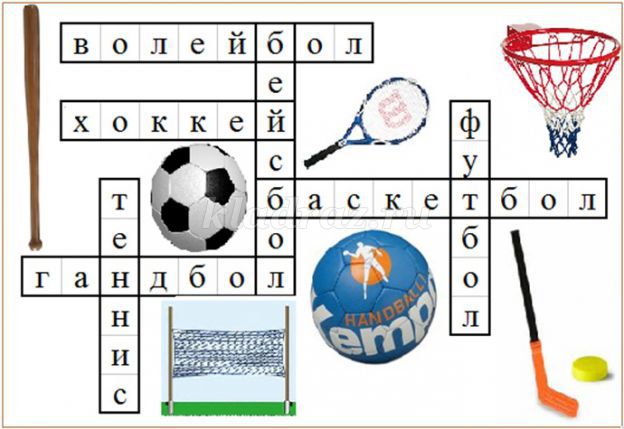 Кроссворд 3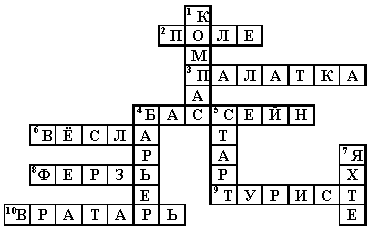 По вертикали:1. На ладонь он ляжет весь,Не часы, а стрелки есть,Он в дороге пригодится,С ним нигде не заблудиться.4. Через это препятствиеПриходится перепрыгиватьЛошади на скачках.5. В соревнованиях участвоватьКаждый рад.И ждут команды от судьи:«На __________ ».7. В море ветром понеслоЛебединое крыло.Паренёк стоит на вахте,Он матрос на этой __________.По горизонтали:2. В воскресный деньПустынно в школе,Бегут с мячомРебята в ___________3. И от ветра, и от зноя,От дождя тебя укроет.А как спать в ней сладко!Что это? ______________4. Чтобы плаватьНаучиться быстрей,Надо нам ходить в _______ .6. Станут два братцаВ речке купаться:Вынырнут вместе,Вместе нырнут.Лодке не местеСтоять не дают.8. Я смотрю не первый ряд:По краям ладьи стоят,Рядом вижу я коней,Нет фигуры их хитрей,Меж коней заключеныНаши храбрые слоны,И ещё два поля есть,А на них король и ___________ .9. В походы ходит с рюкзаком,С собою носит теплый дом.Готовит пищу на костре,Но не в кастрюле, а в ведре.10. Он в воротах стоит,От мяча их сторожит.Такие виды деятельности будут способствовать развитию ключевых образовательных компетенций учащихся начальной школы.